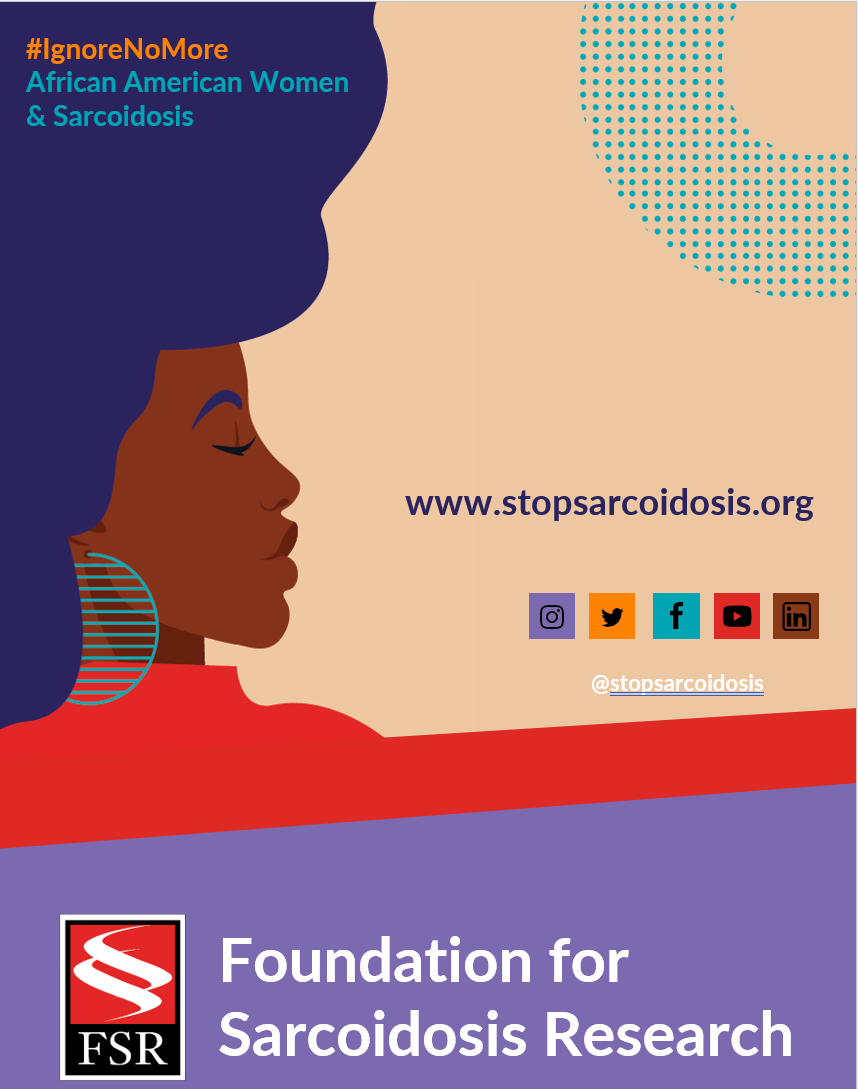 JANUARY                                                                             WEEK 1JANUARY                                                                             WEEK 1JANUARY                                                                             WEEK 1JANUARY                                                                             WEEK 1JANUARY                                                                             WEEK 1DateImageImageCopyCopyMonday, 1/31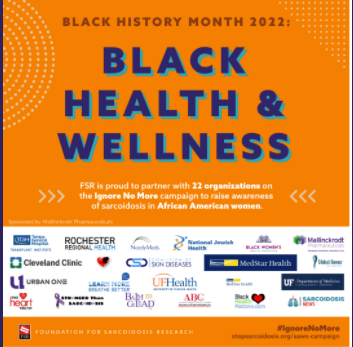 (YOUR COMPANY NAME) celebrates #BlackHistoryMonth this February by centering Black health initiatives. We are proud to partner with @stopsarcoidosis to raise awareness in the upcoming #IgnoreNoMore: African American Women & #Sarcoidosis Campaign. Learn more https://bit.ly/3DG6FXc(YOUR COMPANY NAME) celebrates #BlackHistoryMonth this February by centering Black health initiatives. We are proud to partner with @stopsarcoidosis to raise awareness in the upcoming #IgnoreNoMore: African American Women & #Sarcoidosis Campaign. Learn more https://bit.ly/3DG6FXcFEBRUARYFEBRUARYDateDateImageImageCopyTuesday, 2/1Tuesday, 2/1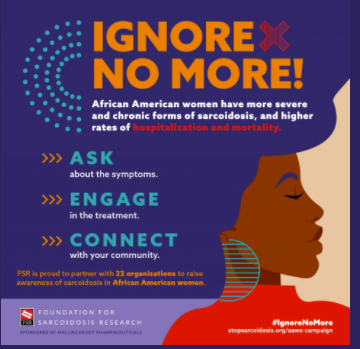 (YOUR COMPANY NAME) is proud to partner with @stopsarcoidosis to raise awareness about disparities in healthcare for African American women . Learn more https://bit.ly/3DG6FXc  #IgnoreNoMore #BlackHistoryMonth #blackwomenshealth #raredisease #sarcoidosis #DEIFriday, 2/4Friday, 2/4 (LINK TO VIDEO)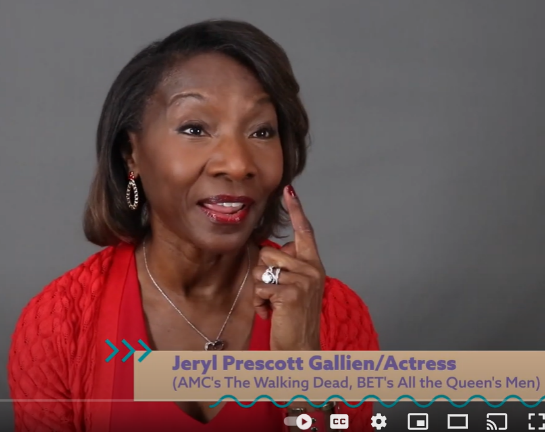  (LINK TO VIDEO)Watch as actress Jeryl Prescott discusses her journey with cardiac sarcoidosis as part of the @stopsarcoidosis #IgnoreNoMore campaign (video link)  #WearRedDay #WearRedDay2022 #sarcoidosis #blackwomenshealthNote: Link to YouTube video here.